FICHE TECHNIQUEVERAMONTE BLEND 2014Notes de degustation:Les raisins sont pressurés sans égrappage et une partie du moût fermenté en barrique neutres et en levures indigènes, le reste étant fermenté en cuves avant l’assemblage final. Beaux arômes et saveurs  citronné avec des nuances de coing un peu toasté. L’ensemble est pur, avec une belle texture de bouche et non dénié de volume mais sans aucune lourdeur. Belle définition de chardonnay à un prix difficile à trouver hors de l’Amérique du Sud. VIN : VERAMONTE CHARDONNAY 2015PAYS : CHILIREGION ET SOUS REGION : CASABLANCA VALLEY, ACONCAGUA REGIONAPPELL ATION :  PAS APPLICABLECEPAGES : CHARDONNAYAGE DES VIGNES : MOYENNE 30 ANSDENSITE DE PLANTATION : RENDEMENTS : 10 TONNES PAR HECTARESOL : VOIR LA VALLEE DE CASABLANCACULTURE : BIOLOGIQUEPLUVIOMETRIE : 150-250 MMIRRIGATION : GOUTE A GOUTETAILLE : DOUBLE GUYOTALTITUDE : 150 METRESEXPOSITION : VENDANGES : MANUELLESVINIFICATION: CUVES INOX ET BARRIQUESLEVURES : INDIGENESELEVAGE : CUVES INOX ET BARRIQUESCOLLAGE : BENTONITEFILTRATION : FILTRATION TANGENTIELLEDEGRE : 14.5%SUCRE RESIDUEL: < 3G/LTEMPERATURE DE SERVICE : 11-14 o C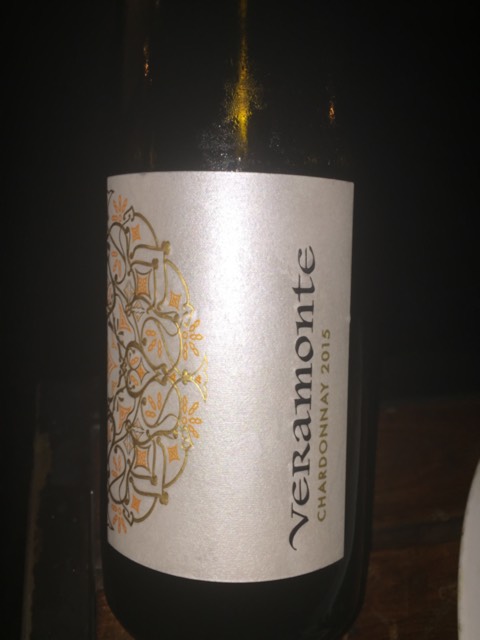 